OBJETIVOS E INDICADORES DE GESTIÓN 2023(1) Indicador: Se deberá señalar el indicador o indicadores que por objetivos se establezcan pudiendo ser estos tantos cualitativos como cuantitativos(2) Valor: Magnitud prevista a  alcanzar en el indicador(3) Fecha: Fecha de previsión de cumplimiento del indicador(4) Valor: Magnitud real alcanzada en el indicador(5) Fecha: Fecha real de cumplimiendo del indicadorOBJETIVOS E INDICADORES DE GESTIÓN 2022(1) Indicador: Se deberá señalar el indicador o indicadores que por objetivos se establezcan pudiendo ser estos tantos cualitativos como cuantitativos(2) Valor: Magnitud prevista a  alcanzar en el indicador(3) Fecha: Fecha de previsión de cumplimiento del indicador(4) Valor: Magnitud real alcanzada en el indicador(5) Fecha: Fecha real de cumplimiendo del indicadorOBJETIVOS E INDICADORES DE GESTIÓN 2021(1) Indicador: Se deberá señalar el indicador o indicadores que por objetivos se establezcan pudiendo ser estos tantos cualitativos como cuantitativos(2) Valor: Magnitud prevista a  alcanzar en el indicador(3) Fecha: Fecha de previsión de cumplimiento del indicador(4) Valor: Magnitud real alcanzada en el indicador(5) Fecha: Fecha real de cumplimiendo del indicador(*) “Desde la entrada en vigor del nuevo RGPD, no es posible hacer seguimiento y medición del usuario que visita una web si no existe aceptación expresa de las cookies. El reglamento se aplica actualmente en holaislascanarias.com y ésta es la causa principal del descenso del dato visitas de la web en Google Analytics".OBJETIVOS E INDICADORES DE GESTIÓN 2020(1) Indicador: Se deberá señalar el indicador o indicadores que por objetivos se establezcan pudiendo ser estos tantos cualitativos como cuantitativos(2) Valor: Magnitud prevista a alcanzar en el indicador(3) Fecha: Fecha de previsión de cumplimiento del indicador(4) Valor: Magnitud real alcanzada en el indicador(5) Fecha: Fecha real de cumplimiento del indicador(*) Respecto al incremento de la notoriedad y la Mejora de la imagen de las Islas Canarias como destino turístico, cabe señalar que los datos provienen del estudio "Tracking de marca de Islas Canarias" llevado a cabo en 2015-16, realizado con una nueva tecnología y un alcance diferente. Por motivos presupuestarios esa información no está disponible anualmente.(**) “Desde la entrada en vigor del nuevo RGPD, no es posible hacer seguimiento y medición del usuario que visita una web si no existe aceptación expresa de las cookies. El reglamento se aplica actualmente en holaislascanarias.com y ésta es la causa principal del descenso del dato visitas de la web en Google Analytics".OBJETIVOS E INDICADORES DE GESTIÓN 2019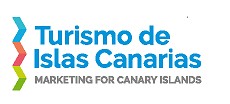 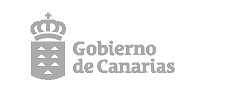 (1) Indicador: Se deberá señalar el indicador o indicadores que por objetivos se establezcan pudiendo ser estos tantos cualitativos como cuantitativos (2) Valor: Magnitud prevista a alcanzar en el indicadorFecha: Fecha de previsión de cumplimiento del indicadorValor: Magnitud real alcanzada en el indicadorFecha: Fecha real de cumplimiento del indicador(*) Respecto al incremento de la notoriedad y la Mejora de la imagen de las Islas Canarias como destino turístico, cabe señalar que los datos provienen del estudio "Tracking de marca de Islas Canarias" llevado a cabo en 2015-16, realizado con una nueva tecnología y un alcance diferente. Por motivos presupuestarios esa información no está disponible anualmente.(**) “Desde la entrada en vigor del nuevo RGPD, no es posible hacer seguimiento y medición del usuario que visita una web si no existe aceptación expresa de las cookies. El reglamento se aplica actualmente en holaislascanarias.com y ésta es la causa principal del descenso del dato visitas de la web en Google Analytics".(***) Los datos corresponden al período abril 2019 - marzo 2020ObjetivoIndicador (1)PrevistoPrevistoRealRealObservacionesObjetivoIndicador (1) Valor (2)Fecha (3) Valor (4)Fecha (5)ObservacionesRecuperación parcial del número de turistas pre-covidNº Visitantes10 millones 31/12/202316.210.91031/12/2023Restaurar la conectividad aérea pre-covid% de rutas aéreas recuperadas90% del nivel de 201931/12/202394,70%31/12/2023Recuperación cuota en mercados claveCuota Canarias sobre mercado emisorUK 7%, Alemania 3% 31/12/202331/12/2023No se han publicado datos del volumen emisor de los mercados claveRecuperación de la facturación turísticaFacturación total (millones €) 12.000 millones €31/12/202322.481.614.206 €31/12/2023Si miramos EGT son 19.565 (mill€)Recuperar a los turistas repetidores (más de 10 visitas al archipiélago) Nº Visitantes repetidores (+ 10 veces)2.800.000,0031/12/20232.450.10131/12/2023Se muestra el dato del año 2022 porque el del 2023 no está disponible.Mantener el contacto con el público objetivo de Islas CanariasNº de visitas a la web Hola Islas Canarias9 millones 31/12/202314.694.25431/12/2023Nº Impactos en redes sociales250 millones31/12/20231.150 millones31/12/2023Nº Identificadores de usuario recopilados en DMP3 millones identificadores nuevos31/12/202310.314.48731/12/2023Mejorar la comercialización del producto turístico canarioNº de productos 100% locales ofertados10.00031/12/2023031/12/2023Nº de organizaciones intermedias adheridas a la plataforma3031/12/2023131/12/2023Nº de experiencias turísticas en la Plataforma Turística de Islas Canarias2.00031/12/2023031/12/2023Incrementar la presencia de recursos culturales canarios en Google Arts and Culture  Nº de recursos culturales>5031/12/2023031/12/2023Nuevos recursos de turismo cultural en Google MapsNº de recursos culturales>35031/12/2023031/12/2023Aumentar el turista de larga estanciaNº turistas con estancia superior a 15 días> 800.00031/12/2023881.67631/12/2023Estancia mayor o igual a 15 días. Se muestra el dato del año 2022 porque el del 2023 no está disponible.ObjetivoIndicador (1)PrevistoPrevistoRealRealObservacionesObjetivoIndicador (1) Valor (2)Fecha (3) Valor (4)Fecha (5)ObservacionesRecuperación parcial del número de turistas pre-covidNº Visitantes10 millones 31/12/202214.617.38331/12/2022Restaurar la conectividad aérea pre-covid% de rutas aéreas recuperadas90% del nivel de 201931/12/202291,20%31/12/2022Recuperación cuota en mercados claveCuota Canarias sobre mercado emisorUK 7%, Alemania 3% 31/12/202231/12/2022No se han publicado datos del volumen emisor de los mercados claveRecuperación de la facturación turísticaFacturación total (millones €) 12.000 millones €31/12/202219.207.241.262 €31/12/2022Si miramos EGT son 16.863 (mill€)Recuperar a los turistas repetidores (más de 10 visitas al archipiélago) Nº Visitantes repetidores (+ 10 veces)2.800.000,0031/12/20222.450.10131/12/2022Mantener el contacto con el público objetivo de Islas CanariasNº de visitas a la web Hola Islas Canarias9 millones 31/12/202210.856.11831/12/2022Nº Impactos en redes sociales250 millones31/12/20221.006 millones31/12/2022Nº Identificadores de usuario recopilados en DMP3 millones identificadores nuevos31/12/20226.502.62031/12/2022Mejorar la comercialización del producto turístico canarioNº de productos 100% locales ofertados10.00031/12/2022031/12/2022Nº de organizaciones intermedias adheridas a la plataforma3031/12/2022031/12/2022Nº de experiencias turísticas en la Plataforma Turística de Islas Canarias2.00031/12/2022031/12/2022Incrementar la presencia de recursos culturales canarios en Google Arts and Culture  Nº de recursos culturales>5031/12/2022031/12/2022Nuevos recursos de turismo cultural en Google MapsNº de recursos culturales>35031/12/2022031/12/2022Aumentar el turista de larga estanciaNº turistas con estancia superior a 15 días> 800.00031/12/2022881.67631/12/2022Estancia mayor o igual a 15 díasObjetivoIndicador (1)PrevistoPrevistoRealRealObservacionesObjetivoIndicador (1) Valor (2)Fecha (3) Valor (4)Fecha (5)ObservacionesRecuperación parcial nº turistasNº Visitantes10 millones turistas31/12/20216.697.16531/12/2021Restaurar la conectividad aérea % recuperación plazas70% nivel de 201931/12/202164%31/12/2021Recuperación cuota mercados claveCuota Canarias sobre mercado emisorUK 7%, Alemania 3% 31/12/2021-31/12/2021No se han publicado datos del volumen emisor de los mercados claveAumentar el turista de larga estanciaNº turistas con estancia superior a 15 días> 800.00031/12/2021478.63231/12/2021Estancia mayor o igual a 15 díasRecuperación de la facturación turísticaFacturación total (millones de euros) 12.000 millones €31/12/20218.076.780.990 €31/12/2021Si miramos EGT son 7.028 (mill€)Elevar el índice de repetición% de turistas repetidoresHasta 80%31/12/202168,00%31/12/2021Mantener el contacto con el público objetivo de Islas Canarias Nº de visitas a la web Hola Islas Canarias e impacto en redes sociales (*)Visitas:  9 millones 31/12/202110.852.75931/12/2021Estos indicadores se fijaron sin conocer el aumento de presupuesto para el año 2021 debido al bono turísticoMantener el contacto con el público objetivo de Islas Canarias Nº de visitas a la web Hola Islas Canarias e impacto en redes sociales (*)Impacto RRSS: 300 millones31/12/2021456 millones31/12/2021Estos indicadores se fijaron sin conocer el aumento de presupuesto para el año 2021 debido al bono turísticoMejorar la comercialización del producto turístico canarioNº de experiencias turísticas en la Plataforma Turística de Islas Canarias50031/12/2021031/12/2021Incrementar la presencia de recursos culturales canarios en Google Arts and CultureNº de recursos culturales>5031/12/2021031/12/2021Incrementar la presencia de recursos culturales canarios en Google MapsNº de recursos culturales>35031/12/2021031/12/2021ObjetivoIndicador (1)PrevistoPrevistoRealRealObservacionesObjetivoIndicador (1) Valor (2)Fecha (3) Valor (4)Fecha (5)ObservacionesMantener nº turistasNº Visitantes15 millones turistas31/12/20204.636.11931/12/2020Detener el descenso de la estancia mediaEstancia media> 9 días31/12/202010,231/12/2020Mantenimiento cuota mercado claveCuota Canarias sobre mercado emisorUK 7%, Alemania 3% 31/12/2020-31/12/2020No se han publicado datos del volumen emisor de los mercados claveAumento del gasto turísticoGasto medio diario> 140 €31/12/2020136,20 €31/12/2020Cambio metodológico en 2018 rebajando el nivel de la serieAumentar facturación turísticaFacturación total (millones de euros)> 15.000 millones €31/12/20204.867,82 millones €31/12/2020Fidelización (mantenimiento índice repetición)% de turistas repetidores> 77%31/12/202075,50%31/12/2020Diversificación de los mercados de origen% mercados emisores principales% mercados emisores (R.U. + Alemania) < 50%31/12/202054,10%31/12/2020Datos Frontur (entre total extanjero, si incluimos Península el % es 45%)Incremento de la notoriedad Índice de la notoriedad (0-10) *> 3,731/12/20203,72015No hay estudio más recienteMejora de la imagen de las islas Canarias como destino turístico Valoración imagen Islas Canarias (0-10) *> 7,131/12/20207,12015No hay estudio más recienteGenerar interés por Canarias Nº de visitas a la web Hola Islas Canarias y seguidores redes sociales (**)Visitas: > 9 millones 31/12/20205.197.82631/12/2020Nueva LOPD no permite medir la realidad. Sólo visitas que aceptan cookies. Estimamos que el dato real puede ser el doble Generar interés por Canarias Nº de visitas a la web Hola Islas Canarias y seguidores redes sociales (**)Seguidores: 1,50 millón31/12/20201.714.55331/12/2020Desarrollo de un sistema de información turística de Canarias que interese al sectorNº de visitas a la web profesional> 50.00031/12/2020184.29231/12/2020Mejora del conocimiento de los turistas (segmentación)Nº de perfiles definidos y analizados (demográficos y motivacionales)Publicación nuevas fichas perfil turista31/12/2020Analisis oportunidad nuevos segmentos de larga estancia: remote workers, turismo silver, entrenamiento deportivo 31/12/2020Desarrollo de un DMP que facilite la navegación y mejore el conocimiento de los usuarios de la web. Tiempo medio de sesión y páginas vistasAumento duración y páginas vistas31/12/20208:14 minutos y 1,49 páginas vistas31/12/2020ObjetivoIndicador (1)PrevistoPrevistoRealObservacionesObjetivoIndicador (1) Valor (2)Fecha (3) Valor (4)Fecha (5)ObservacionesMantener nº turistasNº Visitantes15 millones turistas31/12/1915,1 millones turistas31/12/19Detener el descenso de la estancia mediaEstancia media> 9 días31/12/199,131/12/19Aumento del gasto turísticoGasto medio diario> 140 €31/12/19138,88 €31/12/19Cambio metodológico en 2018 rebajando el nivel de la serieAumentar facturación turísticaFacturación total (millones de euros)> 18.000 millones €31/12/1915.070,31 millones €31/12/19Fidelización (mantenimiento índice repetición)% de turistas repetidores> 77%31/12/1972,23%31/12/19Diversificación de los mercados de origen% mercados emisores principales% mercados emisores (R.U. + Alemania) < 50%31/12/1950,23%31/12/19Incremento de la notoriedad Índice de la notoriedad (0-10) *> 3,731/12/193,72015No hay estudio más recienteMejora de la imagen de las islas Canarias como destino turístico Valoración imagen Islas Canarias (0-10) *> 7,131/12/197,12015No hay estudio más recienteGenerar interés por Canarias Nº de visitas a la web Hola Islas Canarias y seguidores redes sociales (**)Visitas: > 8 millones 31/12/194.797.54031/12/19Nueva LOPD no permite medir la realidad. Sólo visitas que aceptan cookies. Estimamos que el dato real puede ser el doble Generar interés por Canarias Nº de visitas a la web Hola Islas Canarias y seguidores redes sociales (**)Seguidores: 1,25 millón31/12/191.650.92731/12/19Desarrollo de un sistema de información turística de Canarias que interese al sectorNº de visitas a la web profesional> 50.00031/12/1969.01431/12/19Mejora del conocimiento de los turistas (segmentación)Nº de perfiles definidos y analizados (demográficos y motivacionales)Mejora conocimiento perfiles gastronomía y cultura31/12/19El conocimiento de estos perfiles ha permitido la mejora y creación de plataformas específicas dirigidas a estos segmentos31/12/19Disponer de un sistema de relación directa con los turistas (CRM)Nº de turistas registrados en base de datos Promotur1,5 millones31/12/191.444.57031/12/19Ampliar el nº de aeropuertos que conectan con las islas Canarias (***)Nº de aeropuertos que conecten con Canarias15531/12/1915331/12/19Ampliar el nº de aeropuertos que conectan con las islas Canarias (***)Nº de rutas directas regulares 45031/12/1942031/12/19Aumentar el tráfico regular (***)Nº de operaciones regulares100.00031/12/1991.015 operaciones regulares de llegada31/12/19Lanzamiento Fondo de desarrollo de Vuelos (FDV)Creación de nuevas rutas2731/12/1925 rutas adjudicadas y últimas 3 convocatorias (2017, 2018 y 2020) con rutas abiertas31/12/19